2020 Bikeability Awards Programme – NOMINATION FORMPlease carefully read the Guidance Notes (click here) for the Bikeability Awards before submitting and completing this nomination. (also available on https://bikeabilitytrust.org/bikeability-awards/ ) Please send your completed form (and any attachments) by email attachment to contactus@bikeability.org.uk before noon on Friday February 28th 2020.TO NOTE: Only one nomination can be submitted per form.Your DetailsYour DetailsFirst name: GregSurname: WoodfordOrganisation/Group:  Avanti CyclingOrganisation/Group:  Avanti CyclingAddress and postcode: Lyndale, Basingstoke Road, Three Mile Cross, Reading. RG7 1ASAddress and postcode: Lyndale, Basingstoke Road, Three Mile Cross, Reading. RG7 1ASEmail address:  Greg@Avanticycling.co.ukEmail address:  Greg@Avanticycling.co.ukTelephone:  07508 028457Mobile: 07508 028457If not a self-nomination, briefly describe your relationship with the nominee (e.g. work colleague, employer, pupil, other): Self-nominationIf not a self-nomination, briefly describe your relationship with the nominee (e.g. work colleague, employer, pupil, other): Self-nominationNominee’s Details (main contact) If submitting a nomination for Trainee of the Year, please provide their name and/or their parent/teacher/carer contact details if more appropriate.Nominee’s Details (main contact) If submitting a nomination for Trainee of the Year, please provide their name and/or their parent/teacher/carer contact details if more appropriate.First name:Surname:Organisation/Group (if applicable): Organisation/Group (if applicable): Address and postcode:Address and postcode:Email address: Email address: Telephone: Mobile:Name of award for which he/she/they/the organisation is being nominated (please highlight/underline/select one): Instructor of the Year Bikeability Provider of the Year Local Authority/SGO Host School Partner of the Year (outsourced delivery) School Employee or Governor of the Year Trainee Rider of the Year (Pete Rollings award) Most Proactive Primary SchoolName of award for which he/she/they/the organisation is being nominated (please highlight/underline/select one): Instructor of the Year Bikeability Provider of the Year Local Authority/SGO Host School Partner of the Year (outsourced delivery) School Employee or Governor of the Year Trainee Rider of the Year (Pete Rollings award) Most Proactive Primary SchoolPlease describe below the reason(s) why the nominee deserves this award (maximum 300 words) NB – you should refer to the award criteria when completing this section and try to explain how the nominee has meet some/all of the different qualities described.  Avanti Cycling are completely dedicated to supporting children in gaining the maximum “real life” experience of making ‘The Journey’ and enjoying travelling by bicycle and invest considerable company funds into making this happen:Our Level 2 is longer (at our cost) & more cycling-orientated than required standard.  Running over 2 full school days and typically riding 20kms.We endeavour to get children’s own bikes working safely.  Typically repairing over 50% of bikes for each course and often supplying free spares.  We also deliver Free Dr Bike sessions in deprived schools We offer large pool of bikes; enabling more children to access Bikeability, in 2019 we provided over 200 children with loan bikes.Our Level 3 course is market leading; we train 20% of children to L3, subsidising an additional L2 Refresher day which provides total of 4 days of training to children, more than any other provider.Our instructors are highly trained and passionate about cycling, with access to 6 to 7 free CPD days per year.AC have fully embraced the new standards and made this an opportunity to turn training on its head.  The new standards and new outcomes have increased journey time and put more focus on “real cycling”.  In order to achieve the overarching outcome of more journeys, it is vital to develop these skills progressively.  Static drill-based training is not realistic to deliver ‘The Journey’ in the minds of children.Our key priority is to increase children’s cycling.  We provide matched funding support for a number of community initiatives; including a youth cycling club, cycling at a severe behavioural needs school with the aim of keeping young people engaged in cycling after Bikeability. AC are unique in subsidising Bikeabilty for the children within our contract areas.2. Please list below any accompanying high-quality evidence to support your nomination (eg. materials, photographs, video clips, testimonials) Up to a maximum of 3 items and provide a title for each item(s) in the section(s) below – do NOT include any further written information on the form.  Ensure all the attachments listed above accompany your nomination form, and are clearly labelled so it is clear which nominee they apply to. Maximum number of words for each item of accompanying evidence is 300 – submissions that are longer than this will not be considered. Attached some reviews from parentsPhotos of Trainees YYY schoolLetter of Support XXX School / or Parent3. Please briefly describe any other experience or insights you feel are relevant to your nomination. (maximum 300 words) Avanti Cycling believe that The Journey is at the heart of Bikeability, the more journeys children make during the course, the more realistic training is and the more they will continue to cycle post course.Our Bikeability training is totally orientated round making journeys, facilitated by the 2018 standards.  The four core functions and the systematic routines are the fundamentals of making a journey which we take and deliver it in an active learning format.  We put the Journey at the heart of our training programme, our four-day Level 2 / 3 courses are probably the longest in the UK, and allows our instructors to fully explore real cycling giving children the opportunity to make the trip to their planned secondary school by bike.Our investment in our instructors at a variety of levels is a real differentiator and a further reason for this nomination. We offer extensive free professional development (over 6 days / year). All our Professional Development is targeted at the child’s development of cycling journeys.  Encouraging instructors to develop The Journey aspect of the training; incorporating journeys into the training, discussing journeys and the reasons for them with the children. We also fund School Liaison Officers who invest time in building relationships with teachers / parent groups. This is key to getting a good uptake of Bikeability especially at Level 3.. and focus on The Journey aspect of Bikeability, encouraging participation in our Youth Bike Club.We have invested in setting up a Youth Bike Club to support young people continuing cycling after Bikeability. The key is to ensure they enjoy riding their bikes by encouraging journeys, progressing our vision of continuing cycling.For us, Bikeability is the start of the process not the aim.I confirm that the information I have provided is accurate, I have permission (as appropriate) from nominee’s parent(s) to submit this form/from those people in any materials submitted to share their images/comments. And I have read and agree to the Terms & Conditions. Name:  Greg WoodfordSignature:  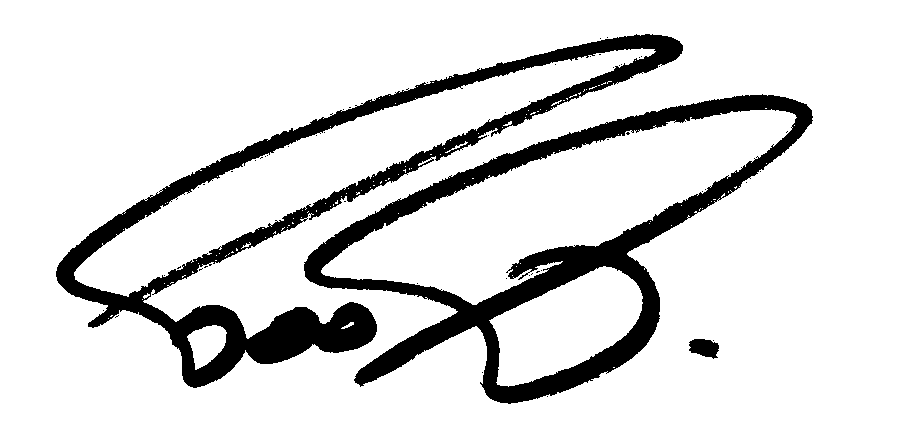 Date:  10 March 2020To be signed by an independent individual / organisation representative: I can confirm that I believe this to be an accurate submission and add my support to the application Name: 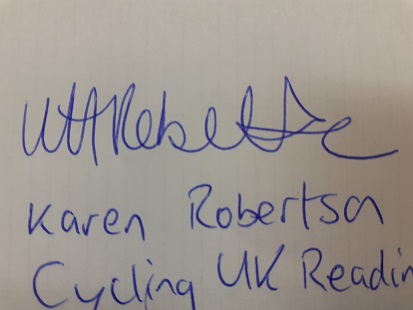 Signature:Date: 10 March 2020Organisation (if applicable):Cycling UK, Reading Campaign Manager